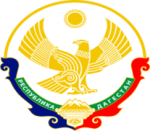 РЕСПУБЛИКА ДАГЕСТАНМУНИЦИПАЛЬНОЕ КАЗЕННОЕ ОБЩЕОБРАЗОВАТЕЛЬНОЕ УЧРЕЖДЕНИЕ«ХПЕДЖСКАЯ СРЕДНЯЯ ОБЩЕОБРАЗОВАТЕЛЬНАЯ ШКОЛА»КУРАХСКОГО РАЙОНА368185,Курахский район____________________________________________     _______    indiraism90@mail.ruсХпедж	ПРИКАЗ
 от  12.06.2020 г.                                                                                                    №___86_____ «О создании комиссии по выставлению итоговых отметок за курс основного и среднего общего образования в 2019/20 учебном году»В соответствии со статьей 60 Федерального закона от 29.12.2012 № 273-ФЗ «Об образовании в Российской Федерации,  приказом  Минпросвещения  РФ от 11.06.2020 №295 «Об особенностях заполнения и выдачи аттестатов об основном общем и среднем общем образовании в 2020 году» ПРИКАЗЫВАЮ:1. Создать комиссию по выставлению итоговых отметок за курс основного общего образования и итоговых отметок за курс среднего общего образования в следующем составе:1.1. Председатель  комиссии:•	Исмаилова И.С.. - директора школы;1.2. Члены комиссии:•	Мирзуев Р.И.. -  заместитель директора по УВР;•	Рамазанов  М.А.. -   классный руководитель 11 класса;2. Утвердить перечень предметов для составления ведомости итоговых отметок за курс основного общего образования и ведомости итоговых отметок за курс среднего общего образования  руководствуясь учебными планами, с указанием объема часов.3. Утвердить форму ведомости итоговых отметок за курс основного общего образования и форму ведомости итоговых отметок за курс среднего общего образования 4.Рамазанову М.А.    классному руководителю 11 класса:4.1. Заполнить  ведомость итоговых отметок за курс среднего общего образования в соответствии с приказом Минпросвещения РФ от 11.06.2020  № 295  «Об особенностях заполнения и выдачи аттестатов о среднем общем образовании в 2020 году»  в срок до  15.06. 2020 г.4.2. Ознакомить обучающихся  11  классов с итоговыми отметками под подпись в срок до 06.06.2020 г.5. МирзуевуР.И. – зам. дир. по УВР    утвердить ведомость итоговых отметок за курс среднего общего образования.6. Контроль исполнения приказа оставляю за собой.Директор   школы ___________________ /Исмаилова И.С./С приказом ознакомлены:Мирзуев Р.И.___________Рамазанов М.А. _____________